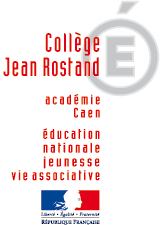 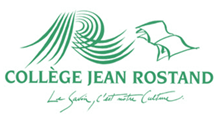 OBJET : MODIFICATION CONSEILS DE CLASSES DU 1erTRIMESTREMesdames, Messieurs	Je vous prie de bien vouloir trouver ci-dessous l’organisation des conseils de classes du 1er trimestre dans sa version définitive.Je vous prie d’agréer, Mesdames, Messieurs,   mes sincères salutations.P.O le Principal Adjoint Jean-Michel PérèsPrincipalsalle 1Principal Adjointsalle 23Directeur SEGPASalle 156lundi 1 décembre 17h15 – 18h3018h30 – 19h453ème4--5ème 53ème13ème 2mardi 2  décembre17h15 – 18h3018h30 – 19h453ème33ème5--5ème16ème 1jeudi 4 décembre 17h15 – 18h3018h30 – 19h45-6ème34ème34ème4-4ème 1lundi 8 décembre 17h15 – 18h3018h30 – 19h45--4ème 54ème 6--mardi 9 décembre  17h15 – 18h3018h30 – 19h456ème46ème55ème45ème 3--